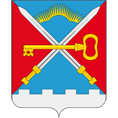 РАСПОРЯЖЕНИЕАДМИНИСТРАЦИИ  СЕЛЬСКОГО ПОСЕЛЕНИЯ АЛАКУРТТИ КАНДАЛАКШСКОГО  РАЙОНАОб утверждении должностной инструкции	В целях совершенствования нормативной базы администрации сельского поселения Алакуртти:1. Утвердить должностную инструкцию программиста администрации (приложение).И.о.главы администрациисельского поселения Алакуртти                                                              Н.Ю.БазуеваУТВЕРЖДЕНАраспоряжением администрации сельского поселения Алакурттиот 08.10.2014 №37ДОЛЖНОСТНАЯ ИНСТРУКЦИЯПРОГРАММИСТА АДМИНИСТРАЦИЯ СЕЛЬСКОГО ПОСЕЛЕНИЯ АЛАКУРТТИ КАНДАЛАКШСКОГО РАЙОНА «___»______20___ г.                                                                                    №____I. Общие положения1.1. Данная должностная инструкция устанавливает права, ответственность и должностные обязанности программиста Администрации сельского поселения Алакуртти Кандалакшского района.  1.2. Программист относится к категории специалистов.1.3. Если программист отсутствует (отпуск, болезнь и др.) временно его обязанности исполняет лицо, которое назначается в установленном порядке, приобретая соответствующие права и неся ответственность за исполнение возложенных обязанностей.1.4. Назначается на должность программист и освобождается от неё на основании распоряжения Главы администрации сельского поселения Алакуртти Кандалакшского района.1.5. На должность:- программиста назначается лицо, имеющее высшее профессиональное (техническое или инженерно-экономическое) образование, без предъявления требований к стажу работы, или среднее профессиональное (техническое или инженерно-экономическое) образование и опыт работы не менее 1 года.1.6. Программист подчиняется непосредственно Главе администрации сельского поселения Алакуртти Кандалакшского района.1.7. Программист должен знать:- правила внутреннего трудового распорядка;- правила и нормы охраны труда;- основы экономики, организации производства, труда, управления и законодательства о труде;- руководящие и нормативные материалы, регламентирующие методы разработки алгоритмов и программ и использования вычислительной техники при обработке информации;- технико-эксплуатационные характеристики, конструктивные особенности, назначение и режимы работы ЭВМ, правила ее технической эксплуатации;- виды программного обеспечения, основные принципы структурного программирования;- формализованные языки программирования;- действующие стандарты, системы счислений, шифров и кодов;- порядок оформления технической документации;- технологию автоматической обработки и кодирования информации;- передовой отечественный и зарубежный опыт программирования и использования вычислительной техники.II. Должностные обязанности Программист обязан:2.1. Разрабатывать и внедрять системы автоматической проверки правильности программ, типовые и стандартные программные средства, составляет технологию обработки информации.2.2. Определять информацию, подлежащую обработке средствами вычислительной техники, ее объемы, структуру, макеты и схемы ввода, обработки, хранения и вывода, методы ее контроля.2.3. Определять объем и содержание данных контрольных примеров, обеспечивающих наиболее полную проверку соответствия программ их функциональному назначению.2.4. Участвовать в создании каталогов и картотек стандартных программ, в разработке форм документов, подлежащих машинной обработке, в проектировании программ, позволяющих расширить область применения вычислительной техники.2.5. Разрабатывать программы на основе анализа математических моделей и алгоритмов решения, экономических и других задач, обеспечивающие возможность выполнения алгоритма и соответственно поставленной задачи средствами вычислительной техники, проводит их тестирование и отладку.2.6. Разрабатывать инструкции по работе с программами, оформлять необходимую техническую документацию.2.7. Осуществлять выбор языка программирования для описания алгоритмов и структур данных.2.8. Определять возможность использования готовых программных продуктов и осуществляет сопровождение внедрения программ и программных средств.2.9. Разрабатывать технологию решения задач по всем этапам обработки информации.2.10. Выполнять работу по подготовке программ к отладке и проводит отладку, а так же выполняет работу по унификации и типизации вычислительных процессов.2.11. Осуществляет запуск отлаженных программ и ввод исходных данных,определяемых условиями поставленных задач.2.12. Проводит корректировку разработанной программы на основе анализа выходных данных.III. Права Программист имеет право:3.1. Обращаться руководству:- с предложениями по совершенствованию работы, связанной с обязанностями, предусмотренными настоящей инструкцией;- с требованиями оказания содействия в исполнении им своих должностных обязанностей и прав;- с сообщениями о всех выявленных в процессе осуществления должностных обязанностей недостатках в деятельности предприятия (структурных подразделениях) и вносить предложения по их устранению.3.2. Знакомиться с проектами решений руководства предприятия, касающимися его деятельности.3.3. Привлекать специалистов всех (отдельных) структурных подразделений к решению возложенных на него обязанностей (если это предусмотрено положениями о структурных подразделениях, если нет - с разрешения руководителя).3.4. Запрашивать лично или по поручению своего непосредственного руководителя от специалистов подразделений информацию и документы, необходимые для выполнения своих должностных обязанностей.IV. Ответственность Программист несет ответственность:4.1. В случае причинения материального ущерба, в соответствии с действующим законодательством РФ.4.2. В случае ненадлежащего исполнения или неисполнения своих должностных обязанностей, которые предусмотрены данной инструкцией, в соответствии с действующим трудовым законодательством РФ.4.3. В случае совершения правонарушений, которые совершены в процессе осуществления своей деятельности, в соответствии с уголовным, гражданским и административным законодательством РФ.Глава администрации сельского поселения Алакуртти Кандалакшского района:   _____________      __________________   (подпись)              (фамилия, инициалы)  «___» г.________20___ годаС инструкцией ознакомлен,один экземпляр получил:   ________________      __________________            (подпись)          (фамилия, инициалы) «___» г.________20___ годаот08.10.2014№37